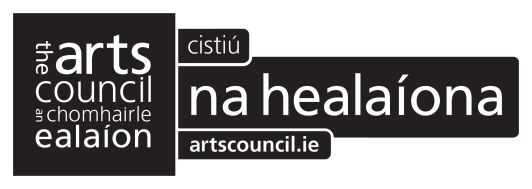 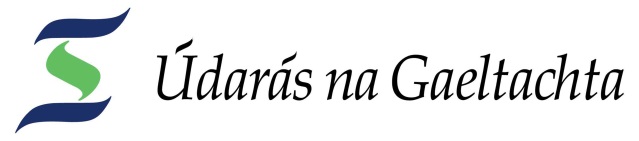 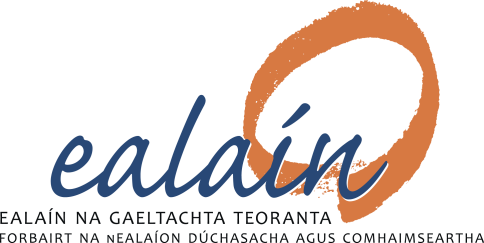 Scéim Sparánachta sna hEalaíon 2018Spriocdháta Dé hAoine 5 Deireadh Fómhair 2018FOIRM IARRATAIS{le líonadh de réir Critéir na Scéime}Toisc éileamh na scéime níl muid ag glacadh le hiarratais ó ealaíontóirí a fuair deontas faoi Scéim Sparánachta Ealaín na Gaeltachta 2017. Beidh deis acu iarratas a dhéanamh arís don Scéim i 2019. Sonraí teagmhála (do úsáid Ealaín na Gaeltachta amháin)Ainm an Iarrathóra:	     Seoladh:			     Uimhir Gutháin:		     				Seoladh r-phost:		     Ainm an Iarrathóra:	     Suíomh idirlín (más ann do):	     2.   Cén saghas ealaíon a chleachtann tú	Físealaín 				Litríocht	Ceol/Amhránaíocht			Rince/Cóiréagrafaíocht 	Drámaíocht/ Amharclannaíocht		Eile (sonraigh led’ thoil): 						3. a)  	Liostáil na príomh spriocanna ealaíona gur bhain tú amach le trí bliana anuas (m.sh. foilseacháin, taispeántais, léiriúcháin, cúrsaí oiliúna, obair ghrúpa, eile)3. b)  	Luaigh sonraí aon dámhachtain a bronnadh ort cheana: san áireamh anseo luaigh an t-eagrais a bhronn é, teideal na dámhachtana, bliain, méid agus eile 4. Mínigh cad a dhéanfá leis an ndámhachtain sparánachta seo. Cén leas a bheadh ann do fhorbairt do chleachtas ealaíona?  Seo an cuid ab thábhachtaí don bhfoirm. 5.	Más ábhartha, luaigh aon phleananna atá beartaithe mar thoradh ar an Sparánacht ar nós léiriú, taispeántas, comhdháil, taifead, foilseacháin nó eile. (Níl sé riachtanach go mbeadh plean faoi leith do thoradh ag an dtráth seo).6. 	An chabhair atá á lorg ag an iarrathóir faoin scéim seo:7.	 AN BUISÉADNóta: Ba cheart gurb ionann an Chaiteachas iomlán agus an Teacht isteach iomlán. 8.	Déan cur síos ar conas mar a fheidhmíonn tú trí mheán na Gaeilge mar ealaíontóir:9. An bhfeiceann tú go bhfuil buntáistí ag do chleachtas ealaíona agus/nó ag an méid atá molta agat san iarratas seo a. do fhorbairt na n-ealaíon sa Ghaeltacht? Sonraigh más ea. b. do bhuanú na Gaeilge sa phobal? Sonraigh más ea.10. Doiciméid Tacaíochta Tá sé riachtanach an t-eolas seo a leanas a chur leis an iarratas. Ní bheidh an phainéil in ann meastóireacht cuí a dhéanamh ar do iarratas gan é.  Maraon leis an méid thuasluaite, seol leis seo cóipeanna d’aon ábhar breise a chuideoidh le do chúlra agus d’aidhmeanna ealaíne a shoiléiriú. Má tá duine eile bainteach led’ iarratas, bí cinnte agus eolas (CV) a sheoladh fúthu.  Samplaí dod’ shaothar ealaíona Ba mhaith linn go mbeadh an painéal in ann na samplaí is fearr dod’ chleachtais ealaíne a fheiscint agus/nó a chloisteáil. Chuige seo, molaimid go gcuirfeá samplaí dod’ shaothar is déanaí, go bhfuil tú féin sásta leis an gcaighdeán atá orthu agus a thugann léiriú ar do chleachtas.  Ionas gur féidir leis an bpainéil na samplaí ab fhearr dod’ chleachtais ealaíne a fheiscint, molaimid go n-úsáidtí na formáid seo a leanas:Físealaín: .jpg – 300dpi ar a laghad (is féidir nasc Google Drive nó Dropbox a sheoladh chugainn). Ní mholfaimid cruachóipeanna a chuir chugainn agus ní ghlacaimid le bunábhar físealaíne. Físeáin: Nasc YouTube, Vimeo nó .mp4 (is féidir nasc Google Drive nó Dropbox a sheoladh chugainn)Ceol: .mp3 nó .wav (is féidir nasc Google Drive nó Dropbox a sheoladh chugainn) nó nasc go SoundCloud nó BandCamp.  Ábhar liteartha: Samplaí de do chuid scríbhneoireachta mar .doc/.pdfMolaimid imeacht i dteagmháil leis an Áisitheoir Ealaíon i do cheantar le ceist ar bith faoi seo. 11.   Dearbhú	Tá Critéir na Scéime Sparánachta léite agam agus táim sásta glacadh le cinneadh Bord Ealaín na Gaeltachta i leith m’iarratas.  Tá an t-eolas atá curtha ar fáil agam i gceart chomh fada le m’eolas.Sínithe:		     Teideal:		     Dáta:		     Más maith leat bheith ar liosta ríomhphoist Ealaín na Gaeltachta don nuachtlitir míosúil, agus eolas ábhara eile a scaipfear ó am go chéile, cuir tic sa bhosca	Seol an fhoirm ar ais chuig d’Áisitheoir Ealaíon áitiúil	Tír Chonaill: Micheál Ó Fearraigh, Ealaín na Gaeltachta, Údarás na Gaeltachta, Páirc Gnó Ghaoth Dobhair, Doirí Beaga, Co Dhún na nGall  074 9560100.Connacht & Co na Mí:  Muireann Ní Dhroighneáin, Ealaín na Gaeltachta, Údarás na Gaeltachta, na Forbacha, Co. na Gaillimhe  091 503100Cúige Mumhan: Rachel Holstead, Ealaín na Gaeltachta, Údarás Na Gaeltachta, Páirc Ghnó an Daingin, Baile an Mhuilinn, Daingean Uí Chúis, Co Chiarraí  066 9150100 Tuilleadh eolais: Suíomh Idirlín: www.ealain.ie  Ríomh phost: ealain@udaras.ie Cuir  tick sa mbosca ábharthach: Uasmhéid tacaíochta√Dámhachtain  Ealaíontóra: Deis a thabhairt d’ealaíontóir gairmiúil am a chur i leataobh  le  díriú ar a c(h)uid obair ealaíon, go háirithe trín iad a shaoradh ós na gnáth dualgaisí a bhíonn orthu€4,000Ealaíontoir ag teacht chun cinn. Deis a thabhairt d’ealaíontóir ag tús a ngairm dul chun cinn proifisiúnta a dhéanamh€1,500Oiliúnt: mar shampla freastal ar chúrsa gearr, meantóir a aimsiú.n.b. ní mór  sonraí faoin gcúrsa atá i gceist a chur ar fáil leis an iarratas seo nó, i gcás meantóireachta, eolas iomlán faoi a sholáthar, CV & dréacht litir comhaontú san áireamh.€1,500Freastal ar thearmann nó spás oibre ealaíona (mr.sh. Ionad Tyrone Guthrie, Áras Éanna, Áras Inis Ghluaire nó rogha an ealaíontóra féin)€1,500CaiteachtasAr nós am,  ábhar, trealamh, cáipéisíocht, priondáil, taifead, taistil, táillí, cíos, cothú & r.l€IoncamAr nós d’acmhainn féin, deontais, táille, díolacháin, urraíocht, nó eile€Costais EalaíonaSparánacht Ealaíona – cé mhéid atá á lorg agat ó Ealaín na Gaeltachta faoin scéim seo?Caiteachas IomlánTeacht isteach iomlánDoiciméid Tacaíochta Iniata (cuir tic) Cuntas Beatha (CV) an Ealaíontóra Samplaí dod’ shaothar ealaíona (féach ar an nóta thíos) ábhartha ar bith eile (sonraigh le do thoil) Don Oifig AmháinNótaíFaighte:Síniú:Dáta:Uimhir an Iarratais: